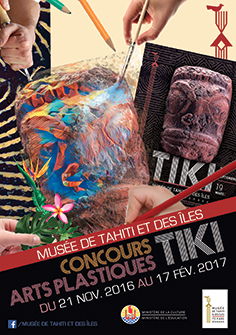 Thème :TIKIdu 21 novembre 2016 au 10 février 2017Fiche de participation à renseigner(à joindre à la production artistique envoyée)PRODUCTION COLLECTIVEPRODUCTION COLLECTIVENombre de participants : École (ou établissement 2nd degré) :École (ou établissement 2nd degré) :Circonscription :Cycle : Niveau de classe :Effectif : Adresse :Code postal :Ile : Tél. : Mél. :Mél. :Nom de l’enseignant(e) : Nom de l’enseignant(e) : Mél. :